PREMIUM 2023-2024
Personal Development Plan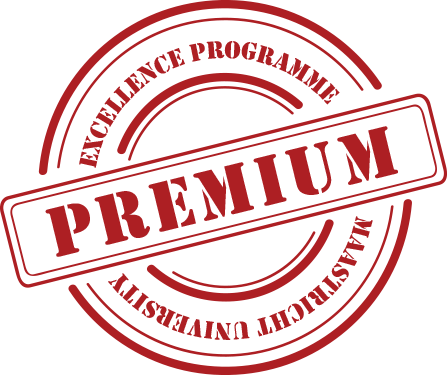 Table of contentsFirst meeting with your competence coach							3Section 1: To be filled out before the first meeting with your competence coach 			3
Step 1: Schedule a first meeting								3
Step 2: Introductions									3
Step 3: Online tests									4
Step 4: Wheel of life									5
Step 5: Development areas								6Section 2: To be filled out before the first meeting with your competence coach 			7
Step 1: Team charter									7
Step 2: The teambuilding assignment							7Section 3: To be filled out after the first meeting with your competence coach			8Second meeting with your competence coach							10Section 1: to be filled out before or after the second meeting with your competence coach	10
Step 1: Team dynamics meeting								10
Step 2: The project									10Section 2: To be filled out before the second meeting with your competence coach		11Section 3: To be filled out after the second meeting with your competence coach		12Third meeting with your competence coach							13Section 1: To be filled out before the third meeting with your competence coach			13
Step 1: Your progress on competences and learning goals				13
Step 2: The project									13Section 2: To be filled out after the third meeting with your competence coach			14First meeting with your competence coach Section 1: To be filled out before the first meeting with your competence coach
Step 1: Schedule a first meetingContact your competence coach to schedule your first meeting with him/her. Keep in mind you need to be able to fulfill all necessary PDP components before your first meeting. In your meetings the PDP will serve as the guideline for your sessions.  Schedule your first meeting before the deadline (see Mighty PREMIUM Checklist). Email your PDP to your competence coach before your first meeting. Step 2: IntroductionsIntroduce yourself by filling out the table below, before your first coach meeting. Provide short and concise answers. The introductory table simply serves as a guideline for introducing yourself to your coach during your first session. That being said, these are good things to consider before going into PREMIUM so we suggest you take a minute to think about your answers! 
Step 3: Online testsGo to www.edlab.nl/premium and go to the ‘current PREMIUM students’ page. There you will find links to the online test sthat are necessary to complete before your first coaching session. These tests will help you reflect on certain aspects of your personality and provide you with a base for the discussion with your coach. Reflect on the results of your tests below. Step 4: Wheel of LifeWheel of Life is a useful self-assessment tool that provides a so-called “helicopter view” on various dimensions of your life by identifying potential areas for development and goal setting. By completing it, you’ll be able to visualize how satisfied you’re with different life aspects and see which of those might benefit from some improvement. For your convenience, we provide you with some categories that you might want to include in your Wheel of Life but feel free to change them depending on your personal preferences or life areas that are important personally to you. 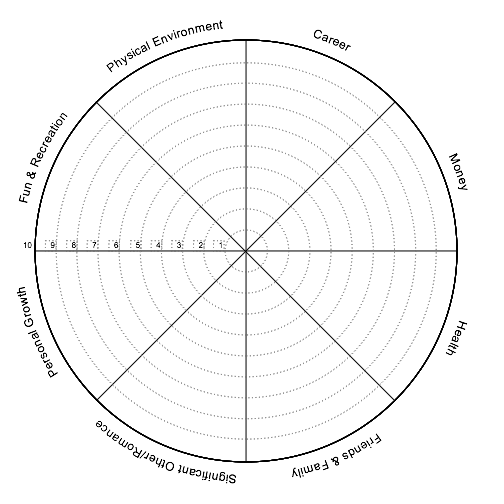 How to use it?Every category is represented by a slice of the pie and has a scale from 1 (very bad) to 10 (very good). By completing the wheel honestly and sincerely, you can find out which parts are going right and which parts may need more attention. The more extreme the number, the more improvement that category could use. You can start from any category, the order doesn’t matter. Color each score on the appropriate slice of your Life Wheel, assigning the score that reflects how you feel yourself now within this area. How does your wheel look like?Before going to your first meeting with the coach, think of the following questions when reflecting on your wheel of life:Why did you assign these scores in each category?How would you like to change the scores in the upcoming weeks, months?What are the priority area(s) for you to improve and be more satisfied with?These answers might give you some inspiration on the areas of development that you would work on together with your coach in the upcoming months. Step 5: Development areasBefore your first coaching session, write down minimum 2 areas of development you feel you would like to work on based on your experience in PREMIUM so far. Provide a concise explanation of why. Section 2: To be filled out before the first meeting with your competence coach

Note: If you are unable to complete the steps in section 2 prior to your first meeting with your coach, complete them later and discuss your reflections during the second meeting with your coach instead. 
Step 1: Team CharterTogether with your team, complete the team charter before the deadline. Note that there is an individual and a group section to the charter. Reflect below on the process of designing the team charter and on the end result. 
 Be sure to bring the completed team charter (both the individual and group section) with you to your coaching session. 
Step 2: The Teambuilding AssignmentReflect on:Section 3: To be filled out after the first meeting with your competence coachCompetence(s) you will be working on in PREMIUMDuring your coaching sessions, you can work on one or multiple competences or personal goals. In order to do so, you will be setting up the goals that are personally relevant for you and that would serve as milestones for acquiring the competency level you want. Using the 7-step process described below, your goals will be formulated clearly and let you achieve the necessary result more effectively. Feel free to add more learning goals to the table below for each of the competences if needed.Competence:…….Competence:…….Second meeting with your competence coachSection 1: To be filled out before or after the second meeting with your coach
Note: If you are unable to complete the steps in this section prior to your second meeting with your coach, complete them later and discuss your reflections during the third meeting with your coach instead. Step 1: Team dynamics meetingReflect on the team dynamics meeting you had with your team, coach, and possibly mentor. Step 2: The projectReflect on how the team is performing concerning the project. Section 2: To be filled out before the second meeting with your coachYour progress on competences and learning goalsReflect on your progress in competence 1:Reflect on your progress in competence 2:Section 3: To be filled out after the second meeting with your competence coachThird meeting with your competence coachSection 1: To be filled out before the third meeting with your competence coachStep 1: Your progress on competences and learning goalsReflect on yours progress in competence 1:	Reflect on your progress in competence 2:Step 2: The project
Reflect on how the team is performing with regards to the project. Section 2: To be filled out after the third meeting with your competence coachOpen sectionUse this section as you please. Name:Nationality:Coach:PREMIUM Team:Study Programme: Career Ambitions: Why PREMIUM? What are your expectations in regard to the coaching sessions?Coach Feedback:
Coach Feedback:
Belbin Team RolesBelbin Team RolesOutcome:Reflection before coaching session 1: Reflection after coaching session 1: Coach Feedback:
Coach Feedback:
Big Five Personality TestBig Five Personality TestOutcome:Reflection before coaching session 1:Reflection after coaching session 1: Coach Feedback:
Coach Feedback:
DISC Personality TestDISC Personality TestOutcome:Reflection before coaching session 1:Reflection after coaching session 1: Coach Feedback:
Coach Feedback:
Area 1:Reason:Area 2: Reason:Area 3:Reason: Coach Feedback:
Coach Feedback:
Reflection on the processReflection on the processReflect on your considerations when writing the individual section of the team charter:Reflect on your experience of the group process when writing the group section of the team charter:Coach Feedback:
Coach Feedback:
The group process:Your individual performance:General reflection:Coach Feedback:
Coach Feedback:
Reflection on first session:Goal(make it specific and measurable)Why do you want to achieve this?Obstacles might you face on your waySkills and knowledge required to complete itWho can help you?Plan of actionTimeframeGoal 1Goal 2Goal 3Coach feedback:Coach feedback:Coach feedback:Coach feedback:Coach feedback:Coach feedback:Coach feedback:Coach feedback:Goal(make it specific and measurable)Why do you want to achieve this?Obstacles might you face on your waySkills and knowledge required to complete itWho can help you?Plan of actionTimeframeGoal 1Goal 2Goal 3Coach feedback:Coach feedback:Coach feedback:Coach feedback:Coach feedback:Coach feedback:Coach feedback:Coach feedback:Reflection:Coach Feedback:
Coach Feedback:
Progress in the project:Coach Feedback:
Coach Feedback:
Goal 1Goal 2Goal 3Coach Feedback:
Coach Feedback:
Goal 1Goal 2Goal 3Coach Feedback:
Coach Feedback:
Reflection on second session:What I will be working on until the third coaching session and how:Coach Feedback:
Coach Feedback:
Goal 1Goal 2Goal 3Coach Feedback:
Coach Feedback:
Goal 1Goal 2Goal 3Coach Feedback:
Coach Feedback:
Progress in the project:Coach Feedback:
Coach Feedback:
Reflection on third session:Coach Feedback:
Coach Feedback:
What has PREMIUM taught you?How will you continue to work on your goals or applying the knowledge you have gained?Were your expectations met in regard to the coaching sessions?What are your ambitions after PREMIUM?Coach Feedback:
Coach Feedback:
